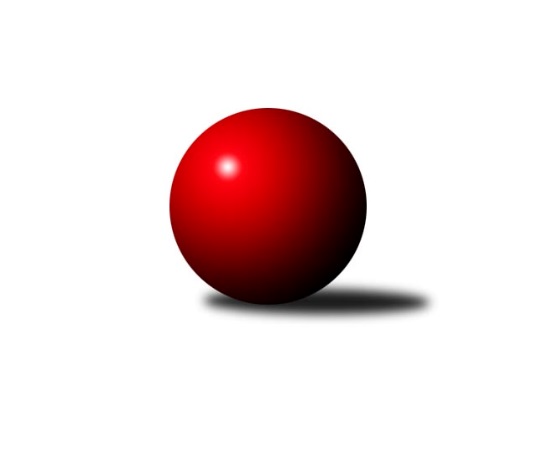 Č.2Ročník 2019/2020	21.9.2019Nejlepšího výkonu v tomto kole: 1640 dosáhlo družstvo: TJ Lomnice FKrajská soutěž 1.třídy KV 2019/2020Výsledky 2. kolaSouhrnný přehled výsledků:Kuželky Aš F	- Kuželky Ji.Hazlov C	2:10	1322:1400		19.9.Kuželky Aš E	- So.Útvina B	10:2	1605:1551		21.9.SKK K.Vary C	- TJ Lomnice F	2:10	1632:1640		21.9.Loko Cheb D 	- Kuželky Aš D	2:10	1437:1605		21.9.TJ Lomnice E	- Jáchymov C	4:8	1525:1542		21.9.Tabulka družstev:	1.	Kuželky Aš D	2	2	0	0	18 : 6 	 	 1597	4	2.	SKK K.Vary D	1	1	0	0	10 : 2 	 	 1497	2	3.	Kuželky Aš E	2	1	0	1	14 : 10 	 	 1595	2	4.	Jáchymov C	1	1	0	0	8 : 4 	 	 1542	2	5.	TJ Lomnice E	2	1	0	1	14 : 10 	 	 1499	2	6.	So.Útvina B	2	1	0	1	12 : 12 	 	 1548	2	7.	TJ Lomnice F	2	1	0	1	12 : 12 	 	 1527	2	8.	Loko Cheb D	2	1	0	1	12 : 12 	 	 1445	2	9.	Kuželky Ji.Hazlov C	2	1	0	1	12 : 12 	 	 1397	2	10.	SKK K.Vary C	2	0	0	2	4 : 20 	 	 1494	0	11.	Kuželky Aš F	2	0	0	2	4 : 20 	 	 1359	0Podrobné výsledky kola:	 Kuželky Aš F	1322	2:10	1400	Kuželky Ji.Hazlov C	Ivana Grünerová	 	 159 	 174 		333 	 0:2 	 335 	 	170 	 165		Vlasta Peková	Jiří Bláha	 	 179 	 197 		376 	 2:0 	 354 	 	190 	 164		Miloš Peka	Libor Grüner	 	 144 	 143 		287 	 0:2 	 358 	 	213 	 145		Jan Bartoš	Františka Pokorná	 	 183 	 143 		326 	 0:2 	 353 	 	175 	 178		Miroslava Utikalovározhodčí: Marie KovářováNejlepší výkon utkání: 376 - Jiří Bláha	 Kuželky Aš E	1605	10:2	1551	So.Útvina B	František Mazák st.	 	 200 	 206 		406 	 2:0 	 359 	 	186 	 173		Karel Pejšek	Radovan Duhai	 	 198 	 180 		378 	 0:2 	 390 	 	197 	 193		Luděk Pánek	Václav Střeska	 	 225 	 181 		406 	 2:0 	 399 	 	204 	 195		Jiří Kubínek	František Mazák nejml.	 	 228 	 187 		415 	 2:0 	 403 	 	197 	 206		Jaroslav Palánrozhodčí: František MazákNejlepší výkon utkání: 415 - František Mazák nejml.	 SKK K.Vary C	1632	2:10	1640	TJ Lomnice F	Jiří Kočan *1	 	 180 	 219 		399 	 0:2 	 409 	 	190 	 219		Ladislav Litvák	Jiří Gabriško	 	 201 	 221 		422 	 0:2 	 431 	 	226 	 205		Rudolf Schimmer	Blanka Martínková	 	 196 	 200 		396 	 2:0 	 384 	 	178 	 206		František Krátký	Blanka Pešková	 	 216 	 199 		415 	 0:2 	 416 	 	184 	 232		František Burianrozhodčí: Pavel Pazderastřídání: *1 od 51. hodu Ivan ŽaloudíkNejlepší výkon utkání: 431 - Rudolf Schimmer	 Loko Cheb D 	1437	2:10	1605	Kuželky Aš D	Ivan Rambousek	 	 194 	 230 		424 	 2:0 	 416 	 	217 	 199		Václav Buďka	Petra Svobodová	 	 178 	 187 		365 	 0:2 	 406 	 	199 	 207		Ivona Mašková	Hana Hiřmanová	 	 161 	 126 		287 	 0:2 	 397 	 	213 	 184		Milada Viewegová	Michal Hric	 	 196 	 165 		361 	 0:2 	 386 	 	200 	 186		Anna Davídkovározhodčí: Jan AdamNejlepší výkon utkání: 424 - Ivan Rambousek	 TJ Lomnice E	1525	4:8	1542	Jáchymov C	Filip Maňák	 	 198 	 177 		375 	 2:0 	 362 	 	180 	 182		Sabina Heroldová	Jana Kožíšková	 	 193 	 179 		372 	 0:2 	 423 	 	220 	 203		Miroslav Vlček	Iva Knesplová Koubková	 	 183 	 206 		389 	 2:0 	 364 	 	183 	 181		Martin Bezouška	Luboš Kožíšek	 	 202 	 187 		389 	 0:2 	 393 	 	200 	 193		Hana Makarovározhodčí: Luboš KožíšekNejlepší výkon utkání: 423 - Miroslav VlčekPořadí jednotlivců:	jméno hráče	družstvo	celkem	plné	dorážka	chyby	poměr kuž.	Maximum	1.	František Mazák  ml.	Kuželky Aš E	428.00	295.0	133.0	9.0	1/1	(428)	2.	Miroslav Vlček 	Jáchymov C	423.00	290.0	133.0	3.0	1/1	(423)	3.	František Mazák  nejml.	Kuželky Aš E	415.00	285.0	130.0	10.0	1/1	(415)	4.	Jiří Bláha 	Kuželky Aš F	414.00	287.0	127.0	7.5	2/2	(452)	5.	František Mazák  st.	Kuželky Aš E	412.50	300.5	112.0	10.5	1/1	(419)	6.	Václav Buďka 	Kuželky Aš D	412.00	288.0	124.0	9.5	2/2	(416)	7.	Václav Střeska 	Kuželky Aš E	406.00	282.0	124.0	11.0	1/1	(406)	8.	Jaroslav Palán 	So.Útvina B	404.50	289.5	115.0	10.0	2/2	(406)	9.	Ivona Mašková 	Kuželky Aš D	403.50	287.5	116.0	7.5	2/2	(406)	10.	Miroslav Špaček 	SKK K.Vary D	399.00	285.0	114.0	10.0	1/1	(399)	11.	Luděk Pánek 	So.Útvina B	397.00	278.5	118.5	9.5	2/2	(404)	12.	Irena Balcarová 	SKK K.Vary D	396.00	288.0	108.0	15.0	1/1	(396)	13.	Hana Makarová 	Jáchymov C	393.00	283.0	110.0	11.0	1/1	(393)	14.	Petra Prouzová 	TJ Lomnice E	392.00	281.0	111.0	8.0	1/1	(392)	15.	Luboš Kožíšek 	TJ Lomnice E	389.00	267.0	122.0	12.0	1/1	(389)	16.	Michal Hric 	Loko Cheb D 	383.00	276.0	107.0	13.0	2/2	(405)	17.	Jiří Gabriško 	SKK K.Vary C	382.50	280.0	102.5	11.0	2/2	(422)	18.	Ladislav Litvák 	TJ Lomnice F	381.00	264.5	116.5	9.0	2/2	(409)	19.	Iva Knesplová Koubková 	TJ Lomnice E	377.50	267.5	110.0	12.5	1/1	(389)	20.	František Krátký 	TJ Lomnice F	377.00	257.0	120.0	10.5	2/2	(384)	21.	Jiří Mitáček  st.	SKK K.Vary D	377.00	262.0	115.0	15.0	1/1	(377)	22.	Filip Maňák 	TJ Lomnice E	375.00	287.0	88.0	13.0	1/1	(375)	23.	Jana Kožíšková 	TJ Lomnice E	372.00	248.0	124.0	11.0	1/1	(372)	24.	Jan Bartoš 	Kuželky Ji.Hazlov C	369.00	273.5	95.5	15.0	2/2	(380)	25.	Ivan Rambousek 	Loko Cheb D 	366.50	266.5	100.0	13.0	2/2	(424)	26.	Radovan Duhai 	Kuželky Aš E	366.00	264.5	101.5	15.5	1/1	(378)	27.	Martin Bezouška 	Jáchymov C	364.00	270.0	94.0	12.0	1/1	(364)	28.	Lucie Kožíšková 	TJ Lomnice E	362.00	248.0	114.0	8.0	1/1	(362)	29.	Sabina Heroldová 	Jáchymov C	362.00	257.0	105.0	11.0	1/1	(362)	30.	Silva Trousilová 	TJ Lomnice E	353.00	239.0	114.0	11.0	1/1	(353)	31.	Františka Pokorná 	Kuželky Aš F	348.00	255.5	92.5	13.0	2/2	(370)	32.	Blanka Martínková 	SKK K.Vary C	328.50	233.5	95.0	14.5	2/2	(396)	33.	Josef Vančo 	SKK K.Vary D	325.00	254.0	71.0	15.0	1/1	(325)	34.	Ivana Grünerová 	Kuželky Aš F	306.00	242.5	63.5	22.5	2/2	(333)	35.	Libor Grüner 	Kuželky Aš F	290.50	207.0	83.5	23.0	2/2	(294)		Rudolf Schimmer 	TJ Lomnice F	431.00	307.0	124.0	12.0	1/2	(431)		František Burian 	TJ Lomnice F	416.00	284.0	132.0	11.0	1/2	(416)		Blanka Pešková 	SKK K.Vary C	415.00	292.0	123.0	7.0	1/2	(415)		Vít Červenka 	So.Útvina B	411.00	287.0	124.0	8.0	1/2	(411)		Marie Hertelová 	Kuželky Aš D	406.00	272.0	134.0	5.0	1/2	(406)		Jiří Kubínek 	So.Útvina B	399.00	285.0	114.0	11.0	1/2	(399)		Milada Viewegová 	Kuželky Aš D	397.00	286.0	111.0	11.0	1/2	(397)		Daniel Hussar 	Loko Cheb D 	393.00	271.0	122.0	13.0	1/2	(393)		Anna Davídková 	Kuželky Aš D	386.00	272.0	114.0	8.0	1/2	(386)		Milan Fanta 	Kuželky Ji.Hazlov C	377.00	270.0	107.0	8.0	1/2	(377)		Josef Koňarik 	TJ Lomnice F	374.00	271.0	103.0	13.0	1/2	(374)		Petra Bránická 	Kuželky Aš D	373.00	272.0	101.0	13.0	1/2	(373)		Libor Kupka 	SKK K.Vary C	371.00	256.0	115.0	8.0	1/2	(371)		Petra Svobodová 	Loko Cheb D 	365.00	269.0	96.0	15.0	1/2	(365)		Karel Pejšek 	So.Útvina B	359.00	245.0	114.0	10.0	1/2	(359)		Miloš Peka 	Kuželky Ji.Hazlov C	354.00	241.0	113.0	12.0	1/2	(354)		Miroslava Utikalová 	Kuželky Ji.Hazlov C	353.00	252.0	101.0	10.0	1/2	(353)		Jan Adam 	Loko Cheb D 	345.00	249.0	96.0	14.0	1/2	(345)		Vlasta Peková 	Kuželky Ji.Hazlov C	335.00	268.0	67.0	23.0	1/2	(335)		Veronika Fantová 	Kuželky Ji.Hazlov C	330.00	251.0	79.0	19.0	1/2	(330)		Jitka Červenková 	So.Útvina B	324.00	247.0	77.0	17.0	1/2	(324)		Tereza Burianová 	TJ Lomnice F	317.00	231.0	86.0	16.0	1/2	(317)		Ludmila Harazinová 	Kuželky Ji.Hazlov C	306.00	241.0	65.0	27.0	1/2	(306)		Hana Hiřmanová 	Loko Cheb D 	287.00	205.0	82.0	19.0	1/2	(287)Sportovně technické informace:Starty náhradníků:registrační číslo	jméno a příjmení 	datum startu 	družstvo	číslo startu4182	Jiří Kočan	21.09.2019	SKK K.Vary C	1x13858	Miroslav Vlček	21.09.2019	Jáchymov C	1x
Hráči dopsaní na soupisku:registrační číslo	jméno a příjmení 	datum startu 	družstvo	24581	Filip Maňák	21.09.2019	TJ Lomnice E	19601	Václav Střeska	21.09.2019	Kuželky Aš E	Program dalšího kola:3. kolo26.9.2019	čt	18:00	Kuželky Ji.Hazlov C - Jáchymov C				-- volný los -- - TJ Lomnice E	28.9.2019	so	15:00	So.Útvina B - Loko Cheb D 	28.9.2019	so	16:00	Kuželky Aš D - Kuželky Aš F	29.9.2019	ne	10:00	SKK K.Vary D - SKK K.Vary C	29.9.2019	ne	10:00	TJ Lomnice F - Kuželky Aš E	Nejlepší šestka kola - absolutněNejlepší šestka kola - absolutněNejlepší šestka kola - absolutněNejlepší šestka kola - absolutněNejlepší šestka kola - dle průměru kuželenNejlepší šestka kola - dle průměru kuželenNejlepší šestka kola - dle průměru kuželenNejlepší šestka kola - dle průměru kuželenNejlepší šestka kola - dle průměru kuželenPočetJménoNázev týmuVýkonPočetJménoNázev týmuPrůměr (%)Výkon1xRudolf SchimmerLomnice F4311xMiroslav VlčekJáchymov C112.94231xIvan RambousekLoko Cheb D4241xIvan RambousekLoko Cheb D109.664241xMiroslav VlčekJáchymov C4231xFrantišek Mazák nejml.Kuželky Aš E108.644151xJiří GabriškoSKK K.Vary C 4221xRudolf SchimmerLomnice F108.314312xVáclav BuďkaKuželky Aš D4161xVáclav BuďkaKuželky Aš D107.594161xFrantišek BurianLomnice F4162xFrantišek Mazák st.Kuželky Aš E106.28406